Оо1.Размалюйце літары, «ажывіце» іх. 2.Знайдзіце і выкрэсліце літары о. Спішыце верш.  Месяц рожкі паказаў. 
То не месяц, а каза, 
Яе пагнала Сонца ў поле, 
У ноч, і спаць само пайшло, 
А на досвітку надоіць 
Залатое малако. ___________________________ ___________________________  ___________________________  ___________________________ ___________________________ ___________________________ Якіх яшчэ рагатых жывёл вы ведаеце?___________________________Перакладзіце, не змяняючы парадак слоў, запішыце, каб атрымаўся верш.Во время охоты один охотник чуть не стал отличной добычей. Отомстила обезьяна: бросила орехом. Озорнице – веселье, отроку не до смеха. От обиды отказался он от обеда. Под одеялом, одинокий, спрятался от мира. Отощал бы. Но отец отшельнику в «дом» подложил незаметно окорок с огурцом.__________________________ __________________________ __________________________ __________________________ __________________________ __________________________ __________________________ __________________________ Падбярыце пары: патлумачце выраз адным словам.Блёкату аб’есціся Даваць дзеркача Каўша даць З камара каня рабіцьРуку застраміць Спудлаваць Казлы драць Бараду задзерціуцякаць ванітаваць памерці набіць звар’яцець перабольшваць даць хабар схібіць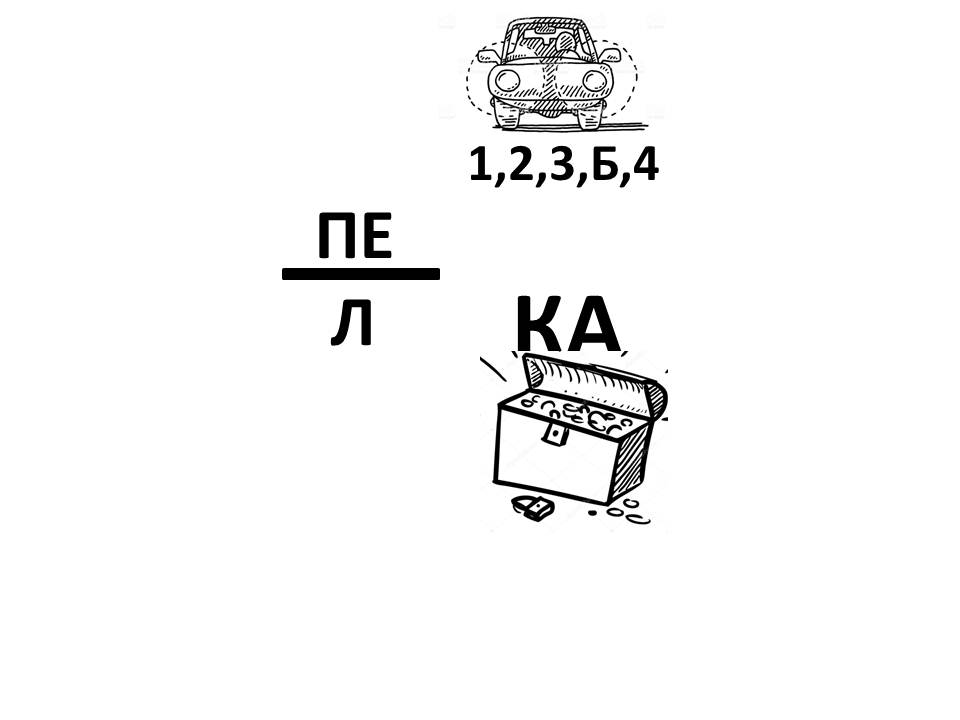 _______________________ ________________________ _______________________ УВАГА!30.12.2018 І 06.01.2019Вакацыі!Адносна 23.12.2018 і 13.01.2019 – спраўджвайце ў інтэрнэце.Адгадайце загадкі, напішыце ці намалю1це адгадкі.Растуць на гліністых узгорках 
спачатку залатыя зоркі, 
пасля пухнатае насенне 
на парашутах вецер сее. 
А ўслед – гаючыя лісты. 
Лісты пазнаеш лёгка ты: 
адзін бачок зялёны, гладкі, 
другі – бялёсы ды пухнаты. 
За сподні бок, пяшчотны, белы, 
расліну і завуць _________.Запаўзла на плот ліяна, 
упрыгожыла старанна 
кветкамі-варонкамі, 
белымі, ружовымі. 
Налятай, пчаліны рой, 
зачакаўся ўжо _____.Моўны сакрэт: ненаціскны О.У складаных словах з двума каранямі бывае так званы другасны націск. Гэты націск часам захоўвае ў напісанні О:Мовазнаўства, малочнакіслы.Калі ў другой частцы націск падае не на першы склад, альбо калі другая частка пачынаецца з ў, у першай частцы пішам літару о: доўгачасо́вы, добразычлі́вы, водаўстойлівы, торфаўборачны.Таксама з літарай о пішуцца не пад націскам  наступныя часткі складаных словаў:   Выключэнні: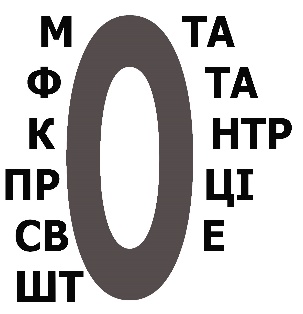      ФАТАГРАФІЯ,      МАТАЦЫКЛ  і       вытворныя ад іх.Назавіце ці падпішыце малюнкі. 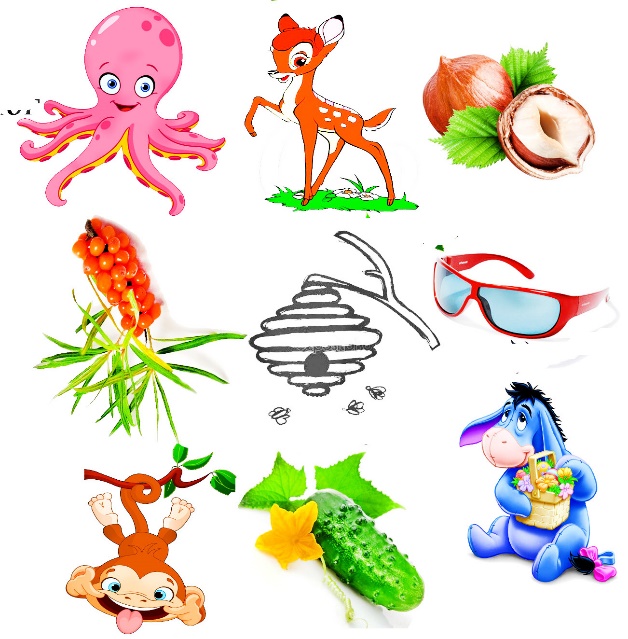 _____________________________ _____________________________ _____________________________ _____________________________ _____________________________ ЧыстагаворкаКоцяць коцяць колы ў школуРазвясёлага Міколу.А са школы коцяць колыНевясёлага Міколу.Як вы лічыце, што адбылося ў школе?На дарожцы пры парожкуСтрочыць рэп сараканожка.Трыццацць тры сараканожкіТройчы тупнуць правай ножкай.Паразважайце, ці слушна пра саракаожку казаць, што ў яе правая дваццаціножка і левая дваццаціножка?